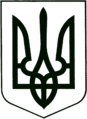 УКРАЇНА
МОГИЛІВ-ПОДІЛЬСЬКА МІСЬКА РАДА
ВІННИЦЬКОЇ ОБЛАСТІВИКОНАВЧИЙ КОМІТЕТ                                                           РІШЕННЯ №101Від 30.03.2023р.                                              м. Могилів-Подільський Про постановку громадян на квартирний облік          Керуючись ст. 47 Конституції України, ст. 30 Закону України «Про місцеве самоврядування в Україні», ст.ст. 9, 15, 31, 34, 36, 38, 39, 45 Житлового кодексу України, Правилами обліку громадян, які потребують поліпшення житлових умов і надання їм жилих приміщень в УРСР, затверджених постановою Ради Міністрів УРСР і Укрпрофради від 11.12.1984 року №470, розглянувши матеріали представлені житловою комісією міськвиконкому, -виконком міської ради ВИРІШИВ:1. Включити у першочерговий список квартирного обліку: - гр. __________________, ____________ року народження, склад   сім’ї __ особи. Працює в Кондитерському Домі «Вацак» кондитером. Підставою для взяття на облік є відсутність житла та проживання родичів. (Сім’я загиблого воїна).2. Головному спеціалісту з житлових питань відділу комунального майна управління житлово-комунального господарства міської ради Кушніру П.П. здійснити заходи, передбачені чинним законодавством, згідно з даним рішенням.3. Контроль за виконанням даного рішення покласти на заступника міського голови з питань діяльності виконавчих органів Слободянюка М.В..    Міський голова 	                                               Геннадій ГЛУХМАНЮК